Con el cambio climático nos jugamos la salud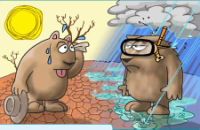 Aaron Bernstein es pediatra del Hospital Infantil de Boston e investiga los efectos del cambio climático en la salud humana en la Harvard Medical School, el único centro en Estados Unidos que se dedica a este campo de investigación. Ha participado en las jornadas Cambio climático y salud infantil en el Cosmocaixa de Barcelona.¿Cómo afectará el cambio climático a nuestra salud?

Hay cuatro condiciones para tener buena salud: una buena alimentación, aire limpio, agua potable y ausencia de infecciones. Pues bien, el cambio climático incide en todas estas cuestiones. Cuando la gente piensa en este fenómeno se imagina calor, inundaciones y aumento del nivel del mar. Pero tiene una influencia directa en la salud humana. Es un gran error pensar que no nos afectará.

¿Qué pasa cuando empeora la calidad del aire en las ciudades?En los países occidentales, la fuente más importante de contaminación del aire es el ozono, que es tóxico para el pulmón y la gente con asma, y les causa dificultades para respirar. El ozono se fabrica cuando se combinan calor y la quema de combustible fósiles, como el carbón o la gasolina. Cuanto más alta sea la temperatura, más ozono hay en la atmósfera.

En Estados Unidos, ha crecido el número de días que las autoridades aconsejan no salir a la calle porque el aire está demasiado contaminado. La subida de temperaturas que causa el cambio climático hará que aumenten los ataques de asma y que esta enfermedad sea más difícil de controlar.

¿Me puede poner un ejemplo de muertes causadas directamente por el cambio climático?El verano pasado, Rusia sufrió la ola de calor más importante de su historia, y durante semanas las temperaturas superaron en 10 grados las habituales. Esto causó medio millar de incendios alrededor de Moscú, y el humo ocupó una superficie como la distancia de Barcelona a Lisboa, multiplicada por 3. El humo contiene elementos que causan cáncer, que irritan el pulmón y que causan ataques de corazón. Muchos rusos se murieron a causa de estos fuegos.

¿Cómo afecta el cambio climático al suministro de alimentos?La mayoría de habitantes de una ciudad no son conscientes de lo que cuesta producir un alimento porque los compramos en tiendas o supermercados. Hace 200 años todos habríamos sido campesinos y sabríamos que si el suelo no está en buenas condiciones, o que si no llueve como hace falta, tenemos un problema importante.

El cambio climático afecta al agua que necesitan las cosechas. Así, en lugar de llover unos cuantos centímetros de agua cada dos o tres semanas, caen 10 de golpe, y luego no llueve durante semanas. Esto causa más sequías y aumenta el número de insectos que atacan las cosechas. Con la tecnología actual, podemos hacer cosechas más resistentes al calor extremo o a algunas plagas, pero debemos tener en cuenta que cada vez que manipulamos un alimento perdemos algunas propiedades. Ya se ha detectado que algunos alimentos pierden hierro o vitaminas cuando se manipulan genéticamente.Por primera vez desde la Green Revolution, en los años 60, que conllevó unas cosechas más productivas gracias a las nuevas técnicas agrícolas, ha disminuido la cantidad de comida per cápita. Ésta es seguramente la consecuencia más grave del cambio climático.

En Occidente pensamos que las enfermedades infecciosas son un problema de los países subdesarrollados. ¿Esto puede cambiar con el cambio climático?Sí, porque el cambio climático favorece las condiciones de vida de los insectos, que son quienes transmiten estas enfermedades. Nos preocupa que puedan volver enfermedades como la malaria, que en Estados Unidos se erradicó a finales del XIX, y en Europa a principios del XX (Italia y Grecia fueron los últimos). O el dengue.

Pero no estamos del todo seguros, aunque el aumento de las temperaturas y la alteración de las precipitaciones hacen crecer el riesgo. Por ejemplo, en Estados Unidos hemos comprobado que la enfermedad de Lyme, una enfermedad infecciosa del cerebro que transmiten las garrapatas, se ha extendido más hacia el norte debido al cambio climático. Pero pienso que estos aspectos no deberían preocuparnos tanto como la falta de alimentos que causará.

¿Qué partes del mundo se verán más afectadas?En la zona de los Andes, en Sudamérica, los países del sudeste asiático y partes de China, dependen del agua de los glaciares y de la nieve de las montañas para regar las cosechas. El cambio climático hace que esta nieve se derrita antes de tiempo, y llegue a los campos cuando todavía no están listos para regarse. En verano, ya no queda nada de agua.Con el tiempo, habrá muchos refugiados a causa del cambio climático. Millones de personas tendrán que trasladarse de sus territorios a países desarrollados, y llevarán enfermedades. ¿Dónde pondremos a toda esta gente?

¿Por qué la lucha contra el cambio climático no es una prioridad del gobierno estadounidense?El gobierno lo intenta, pero el Congreso ha rehusado hacer nada porque el lobby de las industrias petroleras es muy poderoso. Afirman que se perderán muchos puestos de trabajo y que la energía será más cara. Y es cierto. Pero no se dan cuenta de que cuanto más tarden en hacerlo, más duras serán las consecuencias. Estamos tirando piedras a nuestro tejado.

¿Por qué es tan difícil que los países se pongan de acuerdo?Comprendo que es un problema muy difícil. Entiendo a China, que está en pleno proceso de desarrollo, cuando afirma que ellos también tienen derecho a crecer económicamente como lo hicimos nosotros hace cien años. Ellos se preguntan porqué han de tomar medidas contra el cambio climático, si nosotros hemos causado la mayor parte del problema.A su vez, los Estados Unidos dicen: "nosotros tenemos muchos árboles y podemos absorber mucho C02 ...". Por otra parte, ¿cómo calcular el precio de las emisiones de CO2? Europa ha tenido un mercado de CO2, pero tanto se puede decir que el precio es demasiado alto como demasiado bajo. Pero creo que podemos hacerlo mejor. Si sabemos que el cambio climático es algo que nos afecta personalmente, sencillamente es cuestión de reducir las emisiones. Ojala mis compatriotas entendieran que es una cuestión en la que nos jugamos la salud.Fuente: Ecoticias